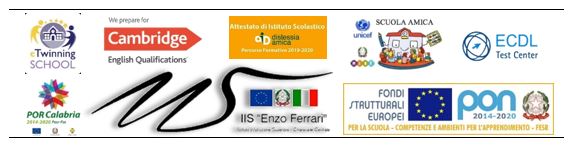 Alunno____________________                                      Struttura ospitante _______________Durante l’esperienza lavorativa sei stato/a  affiancato/a:         da una persona con ruolo direttivoda un impiegatoda un operaioda nessunoLa relazione con il tutor aziendale è stata:continuativa e stimolantecontinuativa ma non stimolanteepisodicainesistenteTi sei trovato inserito/a in un clima di relazioni:positivo e stimolantepoco stimolantecarico di tensionepolemico e conflittualeIl contesto in cui sei stato/a inserito/a ha permesso di avere spazi di autonomia e di iniziativa personale?Sempre, poiché specificamente richiestospesso, ma senza che venisse richiestotalvoltamaiDurante l’esperienza lavorativa hai svolto:sempre attività semplici e guidateall’inizio attività semplici e guidate poi più complesse e sempre guidateattività complesse fin dall’inizio e sempre guidateattività complesse sin dall’inizio, ma non guidateLe attività realizzate ti sono sembrate in linea con il percorso formativo da te intrapreso?semprenon sempremaialtro (specificare)________________________________________________________________________Le conoscenze e le competenze da te possedute, rispetto all’esperienza svolta, sonosuperioriadeguatesufficientinon pertinentiIl tempo a disposizione per svolgere l’esperienza svolta è stato:largamente insufficienteappena sufficienteadeguatoeccessivoRitieni che l’esperienza lavorativa ti abbia permesso di conoscere e comprendere l’organizzazione di lavoro in cui sei stato/a inserito/a?per nientepocoabbastanzamoltoDurante l’esperienza lavorativa ritieni di aver acquisito:Conoscenze e/o competenze tecniche specifichenosi (specificare)____________________________________________________________________________________________________________________________________________________Metodologie, strumenti e sistemi di lavoronosi  (specificare)____________________________________________________________________________________________________________________________________________________Competenze comunicative e professionali utili per inserirsi nel mondo del lavoronosi (specificare)____________________________________________________________________________________________________________________________________________________L’esperienza lavorativa ha suscitato in te nuovi interessi?no, mi è rimasta indifferentepochi interessi che non reputo degni di notapochi interessi significativii seguenti interessi degni di nota____________________________________________________________________________________________Individua a tuo parere quali sono state le capacità e le competenze che ritieni di aver acquisito dalla tua esperienza di alternanza scuola lavoro:(esprimi un giudizio secondo questa scala: 1= Per niente; 2= poco; 3= molto; 4= moltissimo)A tuo parere, quali sono stati i punti di forza dell’ esperienza lavorativa?  __________________________________________________________________  __________________________________________________________________  __________________________________________________________________       	Quali i punti di debolezza?   _________________________________________________________________   _________________________________________________________________   _________________________________________________________________Osservazioni/Suggerimenti____________________________________________________________________________________________Data _________________________			Firma dell’allievo_______________SCHEDA DI VALUTAZIONE DELL’ATTIVITA’ PCTO DA PARTE DELLA/O STUDENTE/SSALavorare in gruppo1234Rispettare gli orari di lavoro1234Adattarmi a nuovi ambienti sconosciuti1234Utilizzare risorse organizzative per eseguire il lavoro1234Prendere decisioni in autonomia1234Gestire le attività con autonomia organizzativa1234Rispettare i tempi di consegna del lavoro1234Affrontare gli imprevisti1234Risolvere problemi sul lavoro1234Coordinare gruppi di lavoro1234Risolvere i problemi degli altri1234Adattarmi ai ritmi di lavoro1234Concentrarmi sulle cose da fare1234Saper comunicare1234…